Publicado en  el 04/02/2016 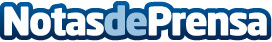 Icelandair propone guías turísticos gratis en sus viajes a IslandiaLa propuesta de la aerolínea tiene como objetivo potenciar el turismo en su región mediante el servicio de apoyo de un acompañante nativo especializado según sea el viaje. Icelandair, que ya había realizado diversas iniciativas con la misma finalidad, ofrecerá este servicio gratuito a los visitantes que lo soliciten hasta el próximo día 30 de abril de 2016 .Datos de contacto:Nota de prensa publicada en: https://www.notasdeprensa.es/icelandair-propone-guias-turisticos-gratis-en Categorias: Viaje Turismo http://www.notasdeprensa.es